Guía Formativa N° 1 Matemática 2º Año BásicoNombre: _________________________________________  Fecha:       de          del 2020Objetivo de Aprendizaje: -Reconocer e identificar números a través del conteo.                                               -Leer y escribir números.Guía de Reforzamiento Números.1.- Cuenta la cantidad de barras y escribe el número correspondiente. Habilidad: Comprender y contar.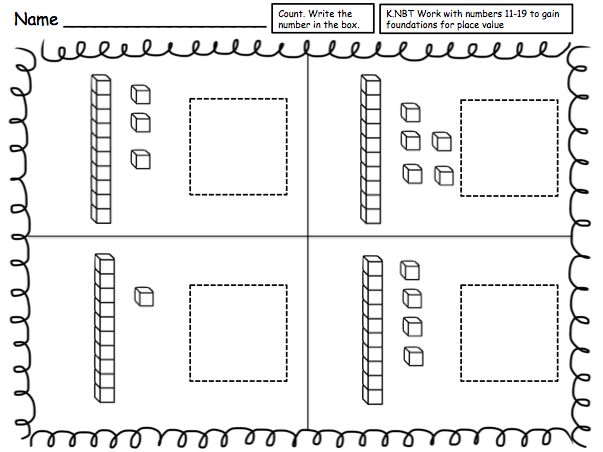   =2.- Completa los números que faltan para terminar la secuencia. (1 al 45) Habilidad: identificar y secuenciar.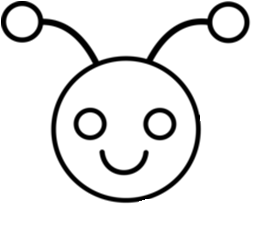 3.- Cuenta del 1 al 100. Habilidad: Identificar.4.- Completa cada secuencia según el número que se indica. Habilidad: Analizar y secuenciar.                         2        4                             -----   -----    -----  -----  -----   -----  -----   -----   ------   ------                                3         6                       -----   -----    -----  -----  -----   -----  -----   -----   ------   ------                            4        8                        -----   -----    -----  -----  -----   -----  -----   -----   ------   ------                            5       10                        -----   -----    -----   -----  -----   -----  -----   -----   ------   ------                                  6         12                             -----   -----    -----  -----  -----   -----  -----   -----   ------   ------           7       14         -----   -----    -----  -----  -----   -----  -----   -----   ------   ------           8        16        -----   -----    -----  -----  -----   -----  -----   -----   ------   ------              9        18                         -----   -----   -----  -----  -----   -----  -----   -----   ------   ------                                    10        20                                -----   -----    -----  -----  -----   -----  -----   -----   ------   ------  *Esta guía tiene un 60% de exigencia”                          L : 60 a 100% de logro                        NL: menos del 60% de logroPuntaje ObtenidoLNLInstrucciones para los/las estudiantes: Lee atentamente cada pregunta y responde en el espacio dado/ o selecciona respuesta según corresponda.Continúa revisando la página del Colegio para que continúes desarrollando nuevas actividades y revises tus avances.123456789101112131415161718192021222324252627282930313233343536373839404142434445464748495051525354555657585960616263646566676869707172737475767778798081828384858687888990919293949596979899100